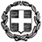 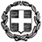 ΘΕΜΑ: «3η ανακοίνωση: Παράταση υποβολής εργασιών  3ου Πανελληνίου   Συνεδρίου Θεολόγων εκπαιδευτικών με Διεθνή συμμετοχή»Το Εργαστήριο Παιδαγωγικής του Τμήματος Θεολογίας Α.Π.Θ., το Τμήμα Θεολογίας ΑΠΘ και η Περιφερειακή Διεύθυνση Πρωτοβάθμιας και Δευτεροβάθμιας Εκπαίδευσης Κεντρικής Μακεδονίας, συνδιοργανώνουν το 3ο Πανελλήνιο Επιστημονικό Συνέδριο Θεολόγων εκπαιδευτικών με Διεθνή Συμμετοχή με θέμα:«Θρησκευτική Εκπαίδευση-Εκπαίδευση για το μέλλον»  στις 27, 28 και 29 Σεπτεμβρίου 2019, στη Θεσσαλονίκη, στους χώρους της Θεολογικής Σχολής του Α.Π.Θ.Σκοπός του Συνεδρίου αποτελεί η συμβολή στον δημόσιο διάλογο, σχετικά με τις προκλήσεις και τις προοπτικές της θρησκευτικής εκπαίδευσης στη σύγχρονη πραγματικότητα και στις ιδιαίτερες συνθήκες του σημερινού σχολείου.Επιδιώξεις του Συνεδρίου είναι η παρουσίαση από εκπαιδευτικούς όλων των βαθμίδων και άλλους/ες ερευνητές και ερευνήτριες, μελετών και νέων προσεγγίσεων της Θρησκευτικής Εκπαίδευσης και η κατάδειξη της ευαισθητοποίησης των εκπαιδευτικών σε θέματα εφαρμογής διδακτικών πρακτικών και εναλλακτικών προσεγγίσεων. Στο πλαίσιο του Συνεδρίου θα πραγματοποιηθούν: Κεντρικές ομιλίες, Προφορικές εισηγήσεις (ερευνητικές μελέτες και διδακτικές εφαρμογές), Στρογγυλές Τράπεζες και Βιωματικά εργαστήρια.Θεματικοί άξονες του Συνεδρίου: Εκπαιδευτικές Πολιτικές και Προγράμματα Σπουδών της Θρησκευτικής Εκπαίδευσης. Διαπολιτισμικές και διαθρησκειακές διδακτικές προσεγγίσεις. Πρακτικές της Θρησκευτικής Εκπαίδευσης στη σχολική τάξη (καλές διδακτικές πρακτικές, χρήση Τ.Π.Ε., αξιοποίηση της Τέχνης, βιωματικές προσεγγίσεις)Θεωρητικές-ερευνητικές προσεγγίσεις. Σημαντικές ημερομηνίες 30 Ιουνίου 2019, Αποστολή περιλήψεων (προφορικές ανακοινώσεις και προτάσεις υλοποίησης εργαστηρίων)30 Ιουλίου 2019, Ανακοινώσεις αποδοχής ή μη των προφορικών ανακοινώσεων και των εργαστηρίων από την Επιστημονική Επιτροπή 1 Σεπτεμβρίου 2019, Αποστολή πλήρους κειμένου εισήγησης – Αξιολόγηση των κειμένων από δύο (2) κριτές27, 28 και 29 Σεπτεμβρίου 2019, Πραγματοποίηση του Συνεδρίου.Υποβολή περιλήψεωνΟι υποψήφιοι/ες εισηγητές/τριες (των προφορικών ανακοινώσεων) και οι υποψήφιοι/ες εμψυχωτές/τριες θα πρέπει να αποστείλουν έως 30 Ιουνίου 2019 στην ηλεκτρονική διεύθυνση: synedrio.theologwn@gmail.com, συμπληρωμένη την ανάλογη φόρμα περίληψης (οι φόρμες και οι οδηγίες εμφανίζονται στο ιστολόγιο του Συνεδρίου: www.synedrio3theologwn.kmaked.eu/). Κάθε σύνεδρος δεν συμμετέχει σε περισσότερες από δύο (2) εισηγήσεις και ένα (1) εργαστήριο.   Κατάθεση πλήρους κειμένουΤο πλήρες κείμενο (προφορικών ανακοινώσεων και εργαστηρίων) θα αποσταλεί έως 1 Σεπτεμβρίου 2019 στην ηλεκτρονική διεύθυνση: synedrio.theologwn@gmail.com και μετά τη διαδικασία κρίσης (ανώνυμη κρίση δύο κριτών) θα συμπεριληφθεί στον Τόμο των Πρακτικών του Συνεδρίου. Οδηγίες συγγραφής του τελικού κειμένου  εμφανίζονται στο ιστολόγιο του Συνεδρίου: www.synedrio3theologwn.kmaked.eu/. Η μη τήρηση των οδηγιών συγγραφής αποτελεί σοβαρό λόγο μη αποδοχής του κειμένου.   Πληροφορίες για το Συνέδριο και την υποβολή εργασιών-συμμετοχής θα βρείτε στον ιστοχώρο: www.synedrio3theologwn.kmaked.eu/Επικοινωνία, E-mail Συνεδρίου: synedrio.theologwn@gmail.com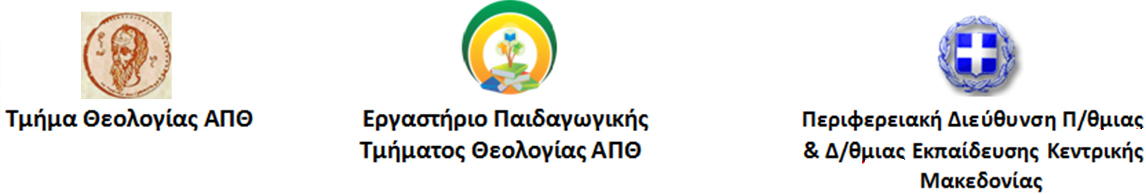 3ο Συνέδριο Θεολόγων Εκπαιδευτικών με διεθνή συμμετοχήΘρησκευτική Εκπαίδευση- Εκπαίδευση για το μέλλονΠρόταση εισήγησηςΔΙΔΑΚΤΙΚΗΣ ΕΦΑΡΜΟΓΗΣ(αποστολή στην ηλεκτρονική διεύθυνση: synedrio.theologwn@gmail.com, έως 30 Ιουνίου 2019 μορφή αρχείου word, ονομασία αρχείου το επώνυμο του πρώτου εισηγητή στην ελληνική γλώσσα και πεζά γράμματα)ΣΤΟΙΧΕΙΑ ΕΠΙΚΟΙΝΩΝΙΑΣ ΕΙΣΗΓΗΤΗ (ΤΩΝ) (όχι περισσότεροι από τρεις εισηγητές/τριες)Πρώτος εισηγητής/τριαΟνοματεπώνυμο:Τίτλος ή Φορέας:e-mail:Τηλ. Επικοινωνίας:Δεύτερος εισηγητής/τριαΟνοματεπώνυμο:Τίτλος ή Φορέας:e-mail:Τηλ. Επικοινωνίας:Τρίτος εισηγητής/τριαΟνοματεπώνυμο:Τίτλος ή Φορέας:e-mail:Τηλ. Επικοινωνίας:Η συνοπτική παρουσίαση της διδακτικής εφαρμογής που ακολουθεί δεν ξεπερνά τις 300 λέξεις συνολικά.Περιλαμβάνει:  Τίτλος εισήγησης, Συνοπτική περιγραφή της διδακτικής εφαρμογής, στοιχεία εφαρμογής (Βαθμίδα Εκπαίδευσης, Τάξη/εις, Χρονολογία εφαρμογής, Διάρκεια εφαρμογής), Στόχοι - επιδιώξεις, Μεθοδολογία της διδασκαλίας, Διδακτικά βήματα (συνοπτικά), Διδακτικό υλικό, Αξιολόγηση της εφαρμογής Τίτλος:Θεματικός άξονας:Περίληψη:3ο Συνέδριο Θεολόγων Εκπαιδευτικών με διεθνή συμμετοχήΘρησκευτική Εκπαίδευση- Εκπαίδευση για το μέλλονΠρόταση εισήγησηςΕΡΕΥΝΗΤΙΚΗΣ ΜΕΛΕΤΗΣ(αποστολή στην ηλεκτρονική διεύθυνση: synedrio.theologwn@gmail.com, έως 30 Ιουνίου 2019, μορφή αρχείου word, ονομασία αρχείου το επώνυμο του πρώτου εισηγητή στην ελληνική γλώσσα και πεζά γράμματα)ΣΤΟΙΧΕΙΑ ΕΠΙΚΟΙΝΩΝΙΑΣ ΕΙΣΗΓΗΤΗ (ΤΩΝ) (όχι περισσότεροι από τρεις εισηγητές/τριες)Πρώτος εισηγητής/τριαΟνοματεπώνυμο:Τίτλος ή Φορέας:e-mail:Τηλ. Επικοινωνίας:Δεύτερος εισηγητής/τριαΟνοματεπώνυμο:Τίτλος ή Φορέας:e-mail:Τηλ. Επικοινωνίας:Τρίτος εισηγητής/τριαΟνοματεπώνυμο:Τίτλος ή Φορέας:e-mail:Τηλ. Επικοινωνίας:Η συνοπτική παρουσίαση της ερευνητικής μελέτης που ακολουθεί δεν ξεπερνά τις 300 λέξεις συνολικά.Περιλαμβάνει:  Τίτλος εισήγησης, Συνοπτική περιγραφή της ερευνητικής μελέτης,, Μεθοδολογία της ερευνητικής διαδικασίας (Ερευνητικά ερωτήματα – Σκοπός και υποθέσεις της έρευνας, Το Δείγμα, Οι τεχνικές ανάλυσης, παρουσίασης και ερμηνείας των αποτελεσμάτων), Συνοπτική παρουσίαση των αποτελεσμάτων.Τίτλος:Θεματικός άξονας:Περίληψη3ο Συνέδριο Θεολόγων Εκπαιδευτικών με διεθνή συμμετοχήΘρησκευτική Εκπαίδευση- Εκπαίδευση για το μέλλονΠρόταση ΥΛΟΠΟΙΗΣΗΣ ΕΡΓΑΣΤΗΡΙΟΥ (αποστολή στην ηλεκτρονική διεύθυνση: synedrio.theologwn@gmail.com, έως 30 Ιουνίου 2019, μορφή αρχείου word, ονομασία αρχείου το επώνυμο του πρώτου εισηγητή στην ελληνική γλώσσα και πεζά γράμματα)ΣΤΟΙΧΕΙΑ ΕΠΙΚΟΙΝΩΝΙΑΣ ΕΜΨΥΧΩΤΗ (ΤΩΝ) (όχι περισσότεροι από δύο εμψυχωτές)Πρώτος εμψυχωτής/τριαΟνοματεπώνυμο:Τίτλος ή Φορέας:e-mail:Τηλ. Επικοινωνίας:Δεύτερος εμψυχωτής/τριαΟνοματεπώνυμο:Τίτλος ή Φορέας:e-mail:Τηλ. Επικοινωνίας:Η συνοπτική παρουσίαση (περίληψη) του προτεινόμενου εργαστηρίου που ακολουθεί δεν ξεπερνά τις 300 λέξεις συνολικά.Περιλαμβάνει:  Τίτλος εργαστηρίου, Διάρκεια σε επιμορφωτικές ώρες, Αριθμός συμμετεχόντων, Συνοπτική περιγραφή του εργαστηρίου, Μεθοδολογία της επιμορφωτικής διαδικασίας, Συνοπτική περιγραφή δραστηριοτήτων, Διδακτικό υλικό, Προσδοκώμενα αποτελέσματα, Αξιολόγηση των αποτελεσμάτων του εργαστηρίου.Τίτλος:Περίληψη:Φ. ΑρχείουΟ Περιφερειακός Διευθυντής ΕκπαίδευσηςΚεντρικής ΜακεδονίαςΑλέξανδρος Κόπτσης